EXECUTIVE COMMITTEE OF
  THE MULTILATERAL FUND FOR THE
  IMPLEMENTATION OF THE MONTREAL PROTOCOL
Eighty-eighth MeetingMontreal, 15-19 November 2021CONSOLIDATED PROGRESS REPORT AS AT 31 DECEMBER 2020The consolidated progress report summarises progress and financial information provided by bilateral and implementing agencies as of 31 December 2020, in their respective progress reports submitted to the Secretariat.The consolidated progress report and the progress reports of the bilateral and implementing agencies include all controlled substances under the Montreal Protocol. Given that HFC-related projects and activities have been funded either under the regular contributions to the Multilateral Fund or under the additional voluntary contributions by 17 non-Article 5 Parties to provide fast-start support for implementation of the Kigali Amendment, the information related to these projects is presented separately, based on the funding source. The analysis contained in the present document is based on ODP tonnes for all controlled substances except for HFCs which are measured in mt CO2-eq. Review process by the SecretariatThe Secretariat reviewed each of the annual progress reports submitted by bilateral and implementing agencies separately. The review was based on the milestones established for investment and non-investment projects including, inter alia, signing of agreements; date of release of first disbursement; status of procurement and installation of equipment; status of services provided, including training of refrigeration technicians and customs officers; level of disbursement of approved funds; the operational and financial completion of the project; and the return of fund balances. During the review process, potential issues were identified, inter alia, cases where agreements had not been signed; instances where a national ozone officer was not in place; lack of financial progress reports; delayed procurement process; lack of availability of alternative technologies in local markets; and security-related issues at the country level. All projects with outstanding issues had either low disbursement rates of approved funds or/and required an extension of planned completion dates. The Secretariat also had several exchanges with each bilateral and implementing agencies on projects and activities with outstanding issues, where several of the issues were satisfactorily resolved. For those projects and activities where the issues could not be resolved, the proposed recommendations for consideration by the Executive Committee were discussed and agreed with the relevant bilateral or implementing agencies. The projects and activities for which an extension of the completion dates has been requested, are considered in the main documents, while the lists of projects with outstanding issues are contained in Annex I of each progress report of bilateral and implementing agencies. The recommendations will be considered during the discussions of each agency progress report at the 88th meeting.In line with decision 84/45(c), the Secretariat identified all the MYA components with implementation delays and informed the relevant bilateral and implementing agencies. The Secretariat’s recommendations are contained in Annex I of each progress report of the bilateral and implementing agencies.Scope of the documentThe present document consists of the following parts:Part I:	Projects approved under the regular contributions to the Multilateral Fund. It presents a summary of progress in the implementation of projects for 2020 and cumulatively since 1991 addressing all controlled substances under the Montreal Protocol, including Annex F substances (HFCs); it contains a review of the status of implementation of each ongoing project at the country level; and it identifies projects with implementation delays and the potential impact on the phase-out of controlled substances, as well as projects with outstanding issues for consideration by the Executive Committee. Part II:	Projects approved under the additional voluntary contributions for fast-start support for HFC phase-down. It provides a summary on the status of implementation of HFC phase-down projects funded under the voluntary contributions.RecommendationThe document also contains the following annexes:Annex I	An overview of HFC-related projects and activities, which provides information of all HFC-related projects and activities under the Multilateral Fund, irrespective of the source of funding, at the country level, indicating the status of ratification of the Kigali Amendment and the status of the HFC licensing system.Annex II	An analysis of the consolidated progress report, which provides aggregated information since the inception of the Multilateral Fund up to 31 December 2020, divided into two parts: Part I, Projects approved under the regular contributions to the Multilateral Fund; and Part II, Projects approved under the additional voluntary contributions for fast-start support for HFC phase-down.Annex III	A report on the HFC-related investment projects and enabling activities for the phase-down of HFCs in Article 5 countries (“enabling activities”) funded using the additional contributions by a group of 17 non-Article 5 Parties, which provides a comprehensive progress report on HFC activities funded using the additional contributions, in line with decision 84/12(b) and (c).The progress reports of bilateral or implementing agencies did not include any policy issue for consideration by the Executive Committee. Also, no policy issues were identified during the Secretariat’s review of the progress reports. Part I: 	Projects approved under the regular contributions to the Multilateral FundSummary of progress in implementation of projects for 2020 and cumulativeImplementation of projects and activities by bilateral and implementing agencies for 2020 and cumulative since 1991 up to 31 December 2020, is summarized as follows: Phase-out: In 2020, 1,324.1 ODP tonnes of consumption of controlled substances were phased out and an additional 2,133.4 ODP tonnes of consumption of controlled substances were approved for phase-out. Since 1991, 289,191 ODP tonnes and 500,994 mt CO2-eq of consumption and 205,377 ODP tonnes of production of controlled substances had been phased out, of an expected total of 469,653 ODP tonnes and 521,729 mt CO2-eq from projects approved (excluding cancelled and transferred projects);Disbursements/approvals: In 2020, US $78.64 million was disbursed and US $89.35 million was planned for disbursement based on the 2019 progress report, representing a rate of disbursement of 88 per cent of that planned. Cumulatively, US $3.16 billion had been disbursed out of the total US $3.38 billion approved for disbursement (excluding agency support costs), representing a rate of disbursement of 93 per cent. In 2020, US $71.9 million was approved for implementation;Cost-effectiveness (in ODP): Since 1991, the average cost-effectiveness of investment projects approved leading to a permanent reduction in consumption was US $8.41/kg. The cost-effectiveness for the production sector was US $4.62/kg. The average cost-effectiveness of investment projects per ODP tonne was US $4.87/kg for completed projects and US $50.01/kg for ongoing projects;Number of projects completed: In 2020, 196 projects were completed. Since 1991, 7,833 projects of the 8,664 projects (excluding closed or transferred projects) financed by the Multilateral Fund were completed, representing a completion rate of 90 per cent;Speed of delivery – investment projects: Projects that were completed in 2020 were completed on average 50 months after their approval. Since 1991, the average time for completion of investment projects has been 37 months after their approval. First disbursements under these projects occurred, on average, 14 months after they had been approved;Speed of delivery – non-investment projects: Projects that were completed in 2020 were completed on average 38 months after their approval. Since 1991, the average time for completion of non-investment projects has been 38 months after their approval. First disbursements under these projects occurred, on average, 12 months after they had been approved; Project preparation: Of the 1,751 project preparation activities approved by the end of 2020, 1,629 have been completed, leaving 122 ongoing activities. In 2020, 24 project preparation activities were approved and 36 were completed;Implementation delays: A total of 831 projects were under implementation at the end of 2020, experiencing, on average, a delay of 14 months. One hundred and nine of these projects are classified as “projects with implementation delays” that are subject to the procedures of project cancellation (as demonstration projects, project preparation and IS are not subject to those procedures); andMYAs: In 2020, one MYA for ODS phase-out plan, one MYA for methyl bromide (MB) production, one HFC production phase-out plan, 188 MYAs for HPMPs and one control and phase-out of HFC-23 emissions were under implementation. Since 1991, 404 MYAs have been approved and 212 MYAs have been completed, representing a completion rate of 52 per cent. Project implementation progress in 2020Based on planned completion dates reported in the 2019 progress report, and the results reported in the 2020 progress reports, bilateral and implementing agencies completed 51 per cent of the projects they had planned to complete in 2020 and achieved 19 per cent of the total phase-out target. Two hundred and three of the 550 ongoing projects (excluding IS and project preparation) have revised their planned dates of completion since the 2019 progress report. Bilateral and implementing agencies achieved an overall rate of disbursement of 88 per cent in 2020. On a country/region basis, 58 countries (including regions) had a disbursement rate of over 85 per cent while 41 countries had a disbursement rate of below 50 per cent. In total, bilateral and implementing agencies are requested to report, at the 90th meeting, on 109 ongoing projects with implementation delays and 53 ongoing projects or tranches of MYAs recommended for status reports.Appendix I to Annex II provides information on project implementation on a country basis in 2020, and Appendix II to Annex II summarizes the total funding approved and disbursed for HPMP activities at the country level.Part II:	Projects approved under the additional voluntary contributions for fast-start support for HFC phase-downAs of 31 December 2020, the Executive Committee had approved 144 HFC-related projects under the additional voluntary contributions amounting to US $23.93 million (excluding agency support costs). A summary of the status of these projects is presented in Table 1. Table 1. Status of approved HFC-related projects as of the end of 2020*Excludes agency support costs. ** 443.1 mt (678,661 mt CO2-eq) of 754.5 mt (1,108,442 mt CO2-eq.) of HFCs had been phased out.Of the 144 projects approved by the end of 2020, two investment projects, 10 preparation of project proposals and 22 enabling activities have been completed. Extension of the completion dates for 106 ongoing enabling activities was approved. The ongoing enabling activities are at various stages of implementation and are expected to be completed between 2021 and 2022. The remaining four ongoing investment projects are expected to be completed in 2021 and 2022. Further to the review process, 20 projects (three investments and 17 enabling activities) are classified as projects with implementation delays and are included in Annex I to the present document containing the Secretariat’s recommendation requesting the submission of a report to the 90th meeting.Cumulatively, US $16,323,651 had been disbursed out of the total US $23,930,935 approved for disbursement (excluding agency support costs), representing a disbursement rate of 68 per cent.Secretariat commentsThe Secretariat noted that due to challenges relating to COVID-19, some of the projects, tranches of HPMPs and HFC phase-down related activities were delayed. In line with decision 82/11(b), extension for these projects up to 31 December 2022 need to be approved by the Executive Committee. The recommendations for the extension of completion dates of HPMPs for Bahamas (the) (UNEP/UNIDO), Cabo Verde (UNEP), Djibouti (UNEP), Fiji (UNEP/UNDP), Kuwait (UNEP/UNIDO), Niger (the) (UNEP/UNIDO), North Macedonia (UNIDO), Pakistan (UNEP/UNIDO) and the Sudan (UNIDO) are addressed as applicable, in the progress reports of the respective implementing agencies, in the document on reports on projects with specific reporting requirements, in the document on tranche submission delays or in the respective project proposal documents. The extension requests for Argentina component of the global chiller replacement project (UNIDO) and enabling activities for Chile (UNIDO), Jordan (UNIDO), Morocco (UNIDO), Papua New Guinea (Germany), Thailand (World Bank) and Uruguay (UNDP/UNIDO) are addressed in the progress reports of the respective implementing agencies. The Secretariat notes that the extension of completion dates of HPMPs to beyond 31 December 2022 were requested for Barbados, Botswana, Côte D’Ivoire, Congo (the), Dominica, Grenada, Haiti, Jamaica, Mali, Mozambique, Saint Kitts and Nevis, South Africa, South Sudan, Venezuela (Bolivarian Republic of) and Zambia by the respective implementing agencies; the Secretariat considers that these requests need to be assessed based on a more detailed review and an assessment of the implementation plans to be presented by the respective implementing agencies. Details of the discussion and the recommendation for these projects are presented in the document on the reports on projects with specific reporting requirements.RECOMMENDATIONThe Executive Committee may wish to note:The consolidated progress report of the Multilateral Fund as at 31 December 2020 contained in document UNEP/OzL.Pro/ExCom/88/12; With appreciation, the efforts undertaken by bilateral and implementing agencies in reporting their 2020 activities; andThat the bilateral and implementing agencies would report, at the 90th meeting, on 129 projects with implementation delays and 53 ongoing projects or tranches of multi-year agreements recommended for additional status reports, as contained in Annex I of each individual progress report of bilateral and implementing agencies.Annex IAN OVERVIEW OF HFC-RELATED PROJECTS AND ACTIVITIESSince its 80th meeting, the Executive Committee has approved funding for the implementation of HFC investment projects (decisions 78/3(g) and 79/45), and enabling activities to help national ozone units fulfil their initial obligations with regard to HFC phase-down in line with the Kigali Amendment (decision 79/46). As of 31 December 2020, the Executive Committee has approved 184 HFC-related projects and activities in 137 countries, consisting of 13 requests for project preparation, 14 investment projects and 157 enabling activities, amounting to US $32.81 million (excluding support costs). Table 1 presents an overview of all HFC-related projects and activities under the Multilateral Fund, irrespective of their source of funding, at the country level, indicating the status of ratification of the Kigali Amendment and the status of the HFC licensing system.Table 1. Overview of all HFC-related projects and activities under the Multilateral FundAnnex IIANALYSIS OF THE CONSOLIDATED PROGRESS REPORT OF THE MULTILATERAL FUND AS AT 31 DECEMBER 2020This Annex consists of the following two parts:Part I:	Projects approved under the regular contributions to the Multilateral Fund.Part II:	Projects approved under the additional voluntary contributions for fast-start support for HFC phase-down.Part I: 	Projects approved under the regular contributions to the Multilateral FundAs of 31 December 2020, the Executive Committee had approved US $3.78 billion to bilateral and implementing agencies as shown in Table 1. In 2020, 259 new projects and activities were approved. This level of funding is expected to result in the phase-out of 469,653 ODP tonnes of ODS consumption and production.Table 1. Approved funding by sector and agency as at 31 December 2020 (US $)A summary of the status of projects implemented, by category, is presented in Table 2. Table 2. Status of project implementation by category*Excludes closed and transferred projects.** Excludes agency support costs. Table 3 presents an overview of the status of project implementation by year. Of the US $3.38 billion approved, US $3.16 billion has been disbursed (including US $78.64 million disbursed in 2020). All projects and activities approved between 1991 and 2007 have now been completed. Approved projects (investment and non-investment) have resulted in the phase-out of 494,568 ODP tonnes of consumption and production of controlled substances. As of 31 December 2020, investment projects representing around US $2.32 billion have been completed, resulting in the permanent phase-out of 475,913 ODP tonnes of controlled substances with an overall cost-effectiveness of US $4.87/kg ODP phased out. Table 3. Status of project implementation by year* Excludes closed and transferred projects.** Excludes agency support costs. Completed ProjectsOverall, 99.7 per cent of the funds approved for completed investment projects have been disbursed. Completed investment projectsTable 4 presents information on investment projects that have been completed since 1991. The table presents the data in total, followed by data according to region, sector, implementation characteristics, and disbursement method.Table 4. Cumulative completed investment projects*Excludes closed and transferred projects.Completed non-investment projectsTable 5 presents data on cumulative completed non-investment projects. Since 1991, 3,340 non-investment projects have been completed at a total value of US $526.93 million. Table 5. Cumulative completed non-investment projectsThe average time from approval to first disbursement for non-investment projects is 12 months. Non-investment projects have been completed, on average, 38 months after they were approved. This figure is influenced by the large number of projects (1,801 of 3,340) in the sector called “several”, which had an average time from approval to completion of 32 months. Non-investment projects in the other sectors were completed between four and 63 months after they had been approved.Almost all projects were implemented by the agency concerned rather than through national implementation. Agency implementation of non-investment projects normally does not require legal agreements, which may explain the shorter period of time (37 months) compared with nationally-implemented non-investment projects (41 months). Ongoing ProjectsOngoing investment projectsTable 6 presents information on the status of investment projects under implementation by region, sector, and implementation characteristics.Table 6. Cumulative ongoing investment projects*Based on the ODS to be phased out according to the proposal.There are currently 262 investment projects under implementation at a total value of over US $350.72 million. Around 59 per cent of the funds have already been disbursed. The overall average cost-effectiveness of ongoing investment projects is US $50.01/kg ODP to be phased out. The average number of months from approval to first disbursement is 11 months. The average duration of an ongoing investment project is 54 months. Typically, ongoing investment projects are completed 32 months later than originally planned, which could be considered the average delay.Ongoing non-investment projectsTable 7 presents information on the status of non-investment projects under implementation by region, sector, and implementation characteristic.Table 7. Cumulative ongoing non-investment projectsThere are currently 447 non-investment projects under implementation at a total value of US $81.99 million, with 22 per cent of the funds already disbursed. The average number of months from approval to first disbursement is 12 months. On average, ongoing non-investment projects are completed 38 months from the date of approval, which represents a delay of 11 months. CLOSED PROJECTSTable 8 presents a summary of closed projects. Table 8. Closed projects summaryHFC-RELATED ACTIVITIESTable 9 presents a summary of HFC-related projects approved under regular contributions.Table 9. HFC-related projects approved under regular contributions*Excludes agency support costs. ** 320.9 mt (500,994 mt CO2-eq) of 335.4 mt (521,729 mt CO2-eq.) of HFCs had been phased out.There are currently 40 HFC-related projects (including eight investment projects, three preparation of project proposals and 29 enabling activities) approved under regular contributions at a total value of US $8,877,263, with US $5,432,795 of the funds already disbursed. Of the 40 projects, five investment projects and two preparation of a project proposal have been completed. Extension of the completion dates for 29 enabling activities was approved. The ongoing enabling activities are progressing at various stages of implementation and are expected to be completed in 2021 and 2022. The remaining three ongoing investment projects are expected to be completed between 2022 and 2023 and the remaining ongoing project preparation is expected to be completed in 2022.Part II:	Projects approved under the additional voluntary contributions for fast-start support for HFC phase-downAs of 31 December 2020, the Executive Committee had approved 144 HFC-related projects under the additional voluntary contributions amounting to US $23.93 million (excluding agency support costs). A summary of the status of these projects is presented in Table 10. Table 10. Status of approved HFC-related projects as of the end of 2020*Excludes agency support costs. ** 443.1 mt (678,661 mt CO2-eq) of 754.5 mt (1,108,442 mt CO2-eq.) of HFCs had been phased out.Of the 144 projects approved by the end of 2020, two investment projects, 10 preparation of project proposals and 22 enabling activities have been completed. Extension of the completion dates for 106 ongoing enabling activities was approved. The ongoing enabling activities are at various stages of implementation and are expected to be completed between 2021 and 2022.The remaining four ongoing investment projects are expected to be completed in 2021 and 2022. Cumulatively, US $16,323,651 had been disbursed out of the total US $23,930,935 approved for disbursement (excluding agency support costs), representing a disbursement rate of 68 per cent.Appendix IPROJECT IMPLEMENTATION IN 2020 BY COUNTRY*203.5 mt (332,848 mt CO2-eq.) phased out in 2020 for HFC-related projects.Appendix IIHCFC PHASE-OUT MANAGEMENT PLAN BY COUNTRY 
AS AT 31 DECEMBER 2020Annex IIIreport on the HFC-related investment projects and enabling activities funded using the additional contributions by a group of 17 non-Article 5 PartiesBackgroundAt its 84th meeting, in considering the Consolidated progress report of the Multilateral Fund as at 31 December 2018, the Executive Committee requested the Secretariat to submit, at the 85th meeting, an additional report on the HFC-related investment projects and enabling activities funded using the additional contributions by a group of 17 non-Article 5 Parties, identifying the countries for which the projects had been approved and providing an overview of the objectives, status of implementation, key findings and lessons learned, the amounts of HFC phased out where applicable, the level of funds approved and disbursed and potential challenges in completing the projects and activities, on the understanding that that information would be provided on an individual basis for the HFC-related investment projects and on an aggregated basis for the HFC enabling activities (decision 84/12(b)).In response to decision 84/12(b), the Secretariat submitted to the 85th meeting the additional report on the HFC-related investment projects and enabling activities using the updated format after incorporating relevant suggestions by the bilateral and implementing agencies. Updated information on the HFC-related investment projects and enabling activities using the updated information submitted by the bilateral and implementing agencies is presented below.Report on the HFC-related investment projectsThe implementing agencies provided detailed status reports on the implementation of HFC-related investment projects for Argentina, Bangladesh, China, Lebanon, Mexico, and Thailand. Table 1 provides a summary of the individual projects. Table 1. Summary of HFC-related investment projectsTwo projects (Bangladesh and Lebanon) have been completed; a detailed project report for Bangladesh has been provided by UNDP and the report for Lebanon is expected to be submitted by UNIDO. While the remaining four projects are at advanced stages of completion, COVID-19 situation has resulted in delays relating to final installation, commissioning and training activities for factory personnel; implementing agencies are taking steps to complete these projects before 31 March 2022.Report on enabling activities for HFC phase-downThe Article 5 countries that received funding for enabling activities for HFC phase-down are listed in Annex I to the present document, along with the status of ratification of the Kigali Amendment and the status of the HFC licensing system as required under Article 4B. The main objectives of the requests for funding enabling activities included inter alia support for early ratification of the Kigali Amendment; implementation of activities identified in paragraph 20 of decision XXVIII/2 aimed at initiating supporting institutional arrangements, the review of licensing systems, data reporting on HFC consumption and production, and demonstration of non-investment activities such as training and information outreach. Overview of project implementation progressEnabling activities are progressing well in almost all countries. So far, the Government of Italy, IBRD, UNDP, UNEP, and UNIDO, have completed 23 projects relating to enabling activities by 2021; despite the challenges imposed by COVID-19, the agencies are working with the countries to ensure expeditious completion of enabling activities. A summary of the activities reported is given below:Ratification of the Kigali Amendment: Stakeholders consultations on provisions of the Kigali Amendment and implications of its ratification; drafting legal documents; coordination and information outreach to different stakeholders; country assessment on HFC consumption trends and the impact of the Amendment on different stakeholders; training needs assessment for the servicing sector on the introduction of HFC-free technologies and safe use of alternative technologies and customs officers on monitoring and controlling of HFC trade under the Kigali Amendment; and participation in regional workshop on Kigali Amendment ratification; Development and enforcement of licensing and quota system: Review and/or revision of legislations and regulations, including the import/export licensing and quota system, to include Kigali Amendment provisions; consultative workshops on development of licensing and quota system; and consultations on mechanisms for monitoring HFC supply and use in cooperation with customs and other stakeholders;Support for enforcement of data collection and monitoring system: Development of a data collection system for HFCs; consultations with importers, traders and other stakeholders on data collection for HFCs and HFC blends; reporting and monitoring requirements; updating the Harmonized System (HS) codes for monitoring HFCs and HFC blends; regional coordination on establishing HS codes for HFCs; and procurement of equipment for identification of HFC refrigerants; Implementation of other activities including demonstration and training: Training programmes for using low-global-warming potential (GWP) alternatives including flammable refrigerants with technical expert support; outreach programmes for public awareness on the Kigali Amendment, HFCs and HFC-free alternatives used in different applications, use of low-GWP alternatives, regulatory controls on the use of HFCs/HFC-free alternatives and monitoring use of HFCs/HFC-free substances, for the manufacturing and/or refrigeration servicing sector, Government and technical institutions and the public; and differential taxation based on GWP of refrigerants; andEnergy efficiency (EE) related activities: Coordination with EE institutions to include Kigali Amendment provisions while implementing energy efficient measures (e.g., minimum energy performance standards (MEPS), labelling programmes, EE improvement for refrigeration and air-conditioning (RAC) equipment, participation in cooling plans development to promote low-GWP energy efficient technologies, inputs during regional standards development on adopting energy efficient technologies); encouraging participation of EE stakeholders in meetings related to the Kigali Amendment; promoting EE relating to cooling in sectoral EE promotion measures; training on energy efficient RAC technologies; demonstrating savings to the users through the adoption of energy efficient equipment; and design of energy efficient RAC equipment and measures to enhance adoption of energy efficient technologies.Key finding and lessons learnedDuring the implementation of enabling activities, countries gained experience on the Kigali Amendment ratification process and implementation of HFC phase-down enabling activities as summarized below: Country assessment report for understanding HFC consumption trends helps stakeholders identify actions to be taken and their responsibilities in implementing these actions and provides recommendations for policy measures and technical assistance activities which would be used as a country roadmap for the implementation of the Kigali Amendment; guidelines on data collection methodologies and structured survey questionnaires/report templates were prepared and communicated to all stakeholders involved; activities relating to cooling action plans and EE improvement with support from funding sources outside the Multilateral Fund also present opportunities for coordination and collaboration for project implementation to phase down HFCs; and interfaces with existing and planned HCFC phase-out management plans (HPMP) activities were internalized through analysis of the levels of consumption of HCFCs and HFCs, and consultations with industry stakeholders;Strengthening licensing and quota system to include HFCs and HFC blends is a priority action for monitoring and reporting, which requires detailed consultations with relevant institutions; steps are being taken to ensure proper identification of HFCs and HFC blends, including finalisation of HS Codes and establishing a methodology/processes for accurate HFC data collection and reporting; implementation of online systems are appreciated by customs officers and importers, as it saves them time, costs and efforts; additional capacity building and training of officials handling data collection and monitoring is also a priority action; and customs and enforcement training and strengthening border control points with identification equipment is essential for preventing illegal trade of HFCs;Continuous follow-up by the national ozone unit (NOU) with authorities responsible for the drafting, finalization and approval of HFC policies and regulations is essential. Given that HFC-related activities involve a new set of substances including blends and alternatives that require safe handling, additional efforts are required for capacity building of different national stakeholders for data collection, monitoring and reporting, and for awareness on newly enacted policies and regulations relating to HFCs; Significant efforts are required for approval of regulations for adopting low-GWP refrigerants especially relating to safety aspects; capacity building including training and technical information outreach is essential for sustainable adoption of low-GWP refrigerants that are flammable, toxic and operate under high pressure; and capacity building of training and technical institutions, and training and certification of service technicians for handling low-GWP refrigerants are essential; harnessing synergies with the existing activities under HPMPs can facilitate the introduction of sustainable and cost-effective alternative low-GWP technologies;Introduction of MEPS, a progressive tax/duty system based on the EE of non-HFC-based RAC equipment and higher tax for products using high-GWP refrigerants creates incentives for the industry to move towards low-GWP and better energy efficient equipment; and import of second-hand RAC equipment that have lower EE levels affects the implementation of energy efficiency improvement measures, though several information outreach, and capacity building activities are being implemented to minimise such imports;Introduction of the national standard on certification of RAC technicians will contribute to lower emissions of HFCs from refrigeration and air conditioning equipment through good servicing practices and adopt safe practices while servicing equipment with flammable, toxic and high-pressure refrigerants.Identification of local expertise for undertaking activities requires the continuous support from the NOU and for capacity building, taking into account country specific consumption needs/trends.Activities implemented so far have raised awareness among national stakeholders and the public regarding the importance and benefits of the Kigali Amendment, and provided insights into the HFC consumption patterns and importance of EE while phasing-down HFCs, favouring the engagement of stakeholders for the preparation of KIPs and other interventions for monitoring and controlling HFC consumption. Potential challengesSome of the key challenges faced during the implementation of enabling activities are given below:The COVID-19 pandemic continues to pose challenges in completing the enabling activities within the timeframe approved in some Article 5 countries, particularly related to in-person stakeholder consultations for inter alia development and finalisation of regulations relating to HFCs, ratification of the Kigali Amendment, conclusion of training programmes planned under the project;Delays in administrative clearances and approval process for ratification of the Kigali Amendment and finalisation of regulations posed challenges in certain Article 5 countries; close follow-up, support from decision makers in the Government and capacity building and information outreach for Government officials were helpful in addressing delays;Difficult political and security situation in a few Article 5 countries resulted in delays in project implementation; andDuring implementation, consultations were held inter alia on HFC data collection and reporting requirements, use of HFCs and HFC-free alternatives in different applications (e.g., RAC, polyurethane foam). Providing training and technical support to service technicians for the safe adoption of low-GWP alternatives in the RAC sector was highlighted as an important issue. Implementation of training activities covering safe use of alternatives under the HPMPs has provided support to service technicians of HCFC-based equipment on safe use of low-GWP alternatives; implementation of regulations and other supportive measures for the safe use of low-GWP refrigerant-based equipment (e.g., national standards for import and use of RAC equipment, end-user incentive programmes for low-GWP refrigerant-based RAC equipment, certification programmes for service technicians on safe servicing practices) and information outreach and awareness activities undertaken during the HPMP on low-GWP environment friendly alternatives, have increased awareness of national stakeholders on low-GWP technologies mainly in the RAC sector. Due to frequent rotation of customs officers, regular training of these officers is crucial for effective enforcement of the HFC licensing and quota system and monitoring and control of HFCs. The enabling activities have helped Article 5 countries in initiating consultations and implementing some activities relating to monitoring HFC consumption and adopting the use of HFC-free alternatives and have initiated dialogues on approach that needs to be adopted for sustainable and energy efficient cooling while implementing HFC phase-down activities. Specific challenges that need to be addressed when implementing HFC phase-down and synergies that can be harnessed while implementing HCFC phase-out and HFC phase-down in the next few years would be clearer when Article 5 countries undertake HFC phase-down strategy preparation after approval of the guidelines by the Executive Committee. Funds approved and disbursedAs of 31 December 2020, the total funds approved for HFC investment projects and enabling activities under the additional contributions by a group of 17 donor countries amounted to US $23,954,943, with a total disbursement of US $16,347,659. UNITED
NATIONSUNITED
NATIONSEP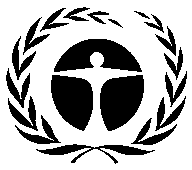 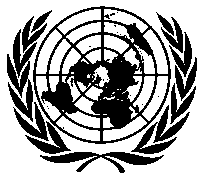 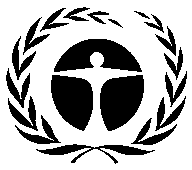 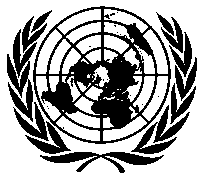 United NationsEnvironmentProgrammeDistr.GENERAL28 October 2021ORIGINAL: ENGLISHTypeNumber of projectsNumber of projectsNumber of projectsFunding (US $)*Funding (US $)*Funding (US $)*Funding (US $)*TypeApprovedCompleted% completedApprovedDisbursedBalance% disbursedInvestment**62338,502,8606,266,1992,236,66174Project preparation1010100273,821214,90058,92178Technical assistance - Enabling activities128221715,154,2549,842,5535,311,70165Total144342423,930,93516,323,6517,607,28468CountryGroupRatification of Kigali AmendmentImplementation of licensing systemFunds approved for (US $)Funds approved for (US $)Funds approved for (US $)CountryGroupRatification of Kigali AmendmentImplementation of licensing systemEnabling activities Investment projects Preparation projects Afghanistan1150,000Albania1Yes√94,978Algeria1150,000Angola1YesPending150,000Antigua and Barbuda1Argentina1Yes√250,0001,840,75574,816Armenia1Yes√150,000Bahamas (the)195,000Bahrain2150,000Bangladesh1Yes√150,0003,131,610Barbados1Yes√Belize195,000Benin1Yes√150,000Bhutan1Yes√50,000Bolivia (Plurinational State of)1Yes√150,000Bosnia and Herzegovina1Yes√95,000Botswana1YesPending150,000Brazil1Brunei Darussalam1150,000Burkina Faso1Yes√150,000Burundi1YesPending150,000Cabo Verde1YesPending95,000Cambodia1Yes√150,000Cameroon1YesPending150,000Central African Republic (the)1Chad1Yes√150,000Chile1Yes√150,000China1YesPending250,0001,275,00064,066Colombia1Yes√250,000Comoros (the)1Yes√50,000Congo (the)1150,000Cook Islands (the)1Yes√50,000Costa Rica1Yes√150,000Côte d'Ivoire1YesPending150,000Cuba1YesPending150,000Democratic People's Republic of Korea (the)1Yes√Democratic Republic of the Congo (the)1150,000Djibouti150,000Dominica150,000Dominican Republic (the)1Yes√150,000129,82530,000Ecuador1Yes√150,00029,937Egypt1250,00030,000El Salvador1YesPending150,000Equatorial Guinea1150,000Eritrea195,000Eswatini1YesPending95,000Ethiopia1YesPending95,000Fiji1Yes√150,000Gabon1Yes√150,000Gambia (the)1YesPending95,000Georgia195,000Ghana1Yes√150,000Grenada1Yes√46,491Guatemala1150,000Guinea1Yes√150,000Guinea-Bissau1YesPending95,000Guyana195,000Haiti195,000Honduras1Yes√150,000India2Indonesia1250,000Iran (Islamic Republic of)2250,000Iraq2250,000Jamaica1150,000Jordan1Yes√150,0001,637,610Kenya1150,000Kiribati1Yes√50,000Kuwait2250,000Kyrgyzstan1Yes√95,000Lao People's Democratic Republic (the)1Yes√95,000Lebanon1Yes√150,0001,053,85830,000Lesotho1YesPending95,000Liberia1YesPending95,000Libya1150,000Madagascar1150,000Malawi1Yes√150,000Malaysia1Yes√250,000Maldives1Yes√95,000Mali1YesPending150,000Marshall Islands (the)1Yes√50,000Mauritania1150,000Mauritius1Yes√150,000Mexico1Yes√250,0004,201,18184,818Micronesia (Federated States of)1Yes√50,000Mongolia195,000Montenegro1Yes√49,973Morocco1150,000Mozambique1YesPending150,000Myanmar195,000Namibia1Yes√150,000Nauru150,000Nepal195,000Nicaragua1Yes√150,000Niger (the)1Yes√150,000Nigeria1Yes√250,000Niue1Yes√50,000North Macedonia1Yes√95,000Oman2150,000Pakistan2250,000Palau1Yes√50,000Panama1Yes√150,000Papua New Guinea195,000Paraguay1Yes√150,000Peru1YesPending147,582Philippines (the)1225,992Qatar2150,000Republic of Moldova (the)150,000Rwanda1Yes√95,000Saint Kitts and Nevis150,000Saint Lucia195,000Saint Vincent and the Grenadines150,000Samoa1Yes√50,000Sao Tome and Principe1YesPending95,000Saudi Arabia2250,000Senegal1YesPending150,000Serbia1150,000Seychelles1Yes√95,000Sierra Leone1YesPending95,000Solomon Islands195,000Somalia1YesPending150,000South Africa1YesPending240,000South Sudan195,000Sri Lanka1Yes√150,000Sudan (the)1150,00030,000Suriname195,000Syrian Arab Republic1YesPending250,000Thailand1250,000183,51430,000Timor-Leste150,000Togo1Yes√150,000Tonga1Yes√50,000Trinidad and Tobago1Yes√150,000Tunisia1YesPending150,000Turkey1250,000Turkmenistan1Yes√150,000Tuvalu1Yes√50,000Uganda1Yes√50,000United Republic of Tanzania (the)195,000Uruguay1Yes√150,000Vanuatu1Yes√50,000Venezuela (Bolivarian Republic of)1250,000Viet Nam1Yes√249,238Yemen1Zambia1YesPending95,000Zimbabwe1150,000426,95430,000Total18,494,25413,880,307433,637SectorUNDPUNEPUNIDOWorld BankBilateralTotalAerosol26,054,837882,68934,413,70122,984,0302,051,91486,387,171Destruction3,606,279190,0403,805,540400,0001,526,2829,528,141Foam173,331,512089,105,490136,339,1728,093,731406,869,904Halon4,996,973767,6401,780,36970,221,0386,147,36183,913,381Fumigants20,081,2412,614,36678,028,7415,837,88718,226,925124,789,159Multiple sectors00139,4402,341,16802,480,608Other0011,317,2465,059,360016,376,606Phase-out plan361,740,92564,903,487353,091,265202,645,15768,211,9861,050,592,821Process agent1,286,92306,337,359114,342,4970121,966,779Production1,056,000051,128,201378,930,19010,000,000441,114,391Refrigeration139,603,91913,872,913182,191,775180,259,97040,910,116556,838,693Several65,479,103263,992,28819,287,37228,969,7314,759,718382,488,212Solvents63,699,997198,86023,247,44310,237,3942,512,73899,896,432Sterilant417,62800661,22701,078,855Sub-total861,355,337347,422,283853,873,9421,159,228,820162,440,7703,384,321,153Agency support costs117,625,13528,796,104112,890,657120,209,09015,565,729395,086,716Total978,980,472376,218,388966,764,5991,279,437,910178,006,5003,779,407,869TypeNumber of projects*Number of projects*Number of projects*Funding (US $)**Funding (US $)**Funding (US $)**Funding (US $)**TypeApprovedCompleted% completedApprovedDisbursedBalance% disbursedCountry programme1651651007,266,5597,266,5590100Demonstration1341329961,469,13659,959,3881,509,74898Institutional strengthening (IS)1,2921,13388151,925,702133,850,40718,075,29588Investment3,1262,864922,686,202,3012,533,551,604152,650,69794Project preparation1,7511,6299387,749,69484,021,5893,728,10596Technical assistance1,8721,58685363,900,998311,840,87752,060,12186Training projects32432410025,806,76325,806,7630100Total8,6647,833903,384,321,1533,156,297,187228,023,96593YearNumber of projects*Number of projects*Number of projects*Funding (US $)**Funding (US $)**Funding (US $)**Funding (US $)**YearApprovedCompleted% completedApprovedDisbursedBalance% disbursed199168681007,950,7717,950,7710100199217617610041,261,37641,261,3760100199321721710073,198,58673,198,58601001994379379100128,630,290128,630,29001001995355355100111,188,309111,188,3090100199625725710083,813,02783,813,02701001997532532100154,314,938154,314,940-1100199842242210099,680,36899,680,36711001999546546100152,710,736152,710,73601002000426426100109,540,523109,540,52211002001427427100130,139,750130,139,751-11002002358358100162,045,816162,045,81511002003247247100157,043,468157,043,46801002004271271100162,388,007162,388,00801002005255255100180,276,023180,276,02211002006261261100120,848,004120,762,41785,5861002007213213100120,144,867120,084,04860,8201002008354353100121,900,010121,871,23528,77510020093203189973,793,82173,075,355718,4669920102272239884,438,27583,387,7451,050,530992011264263100201,999,135198,222,1223,777,01398201218216792101,122,99597,886,8753,236,12197201318417997125,617,302124,063,1911,554,1109920142232029192,524,18589,430,5443,093,64197201537934090160,139,228141,762,89318,376,33589201624017975115,422,19691,695,42423,726,773792017125776264,220,34656,371,5617,848,78588201827110438122,853,36456,425,19066,428,17446201922617853,217,53811,538,88341,678,6552220202591071,897,89615,537,71656,360,18022Total8,6647,833903,384,321,1533,156,297,187228,023,96593ItemNumber of projectsApproved funds plus adjustment
(US $)Per cent of funds disbursedConsump-tion (ODP phased out*)Production (ODP phased out*)Average
number
of months from approval to first
disbursementAverage number of months from approval to completionOverall cost-effectiveness
to the Fund (US $/kg)TOTAL2,8642,319,105,803100271,724204,18914374.87 RegionAfrica486163,268,18910018,286012398.93 Asia and Pacific1,5251,681,472,968100210,775184,23916374.26 Europe15071,853,7371008,04817510348.74 Latin America and Caribbean703402,510,9099934,61419,77514377.40 Globaln/a0000n/an/an/aSectorAerosol12782,517,29910027,449016433.01 Destruction00000n/an/an/aFire fighting00000n/an/an/aFoam1,003376,083,23110069,420015345.42 Fumigants12399,900,0051007,9930104912.50 Halon3971,476,17710042,11141,95817300.85 Multiple sectors42,287,376100419028785.46 Other816,059,3601001,5740122010.20 Phase-out plan722600,658,8749951,50710,98812409.61 Process agent30120,252,62710019,57352,16210271.68 Production61414,398,882100099,0819194.18 Refrigeration616440,046,31410044,334016399.93 Solvents12894,351,8041007,2850193212.95 Sterilant31,073,855100600153417.78 Implementation characteristicsImplementation characteristicsImplementation characteristicsImplementation characteristicsImplementation characteristicsImplementation characteristicsImplementation characteristicsImplementation characteristicsImplementation characteristicsAgency implementation1,774832,724,85510094,26217,38111357.46 National implementation1,0901,486,380,948100177,462186,80820404.08 Disbursement method Disbursement method Disbursement method Disbursement method Disbursement method Disbursement method Disbursement method Disbursement method Disbursement method During implementation2,7532,004,358,631100264,841199,71914384.31 After implementation5017,166,6081002,512023256.83 Retroactive funding3714,635,8511002,10050015115.63 Country to final beneficiaries24282,944,7131002,2703,97085145.34 ItemNumber of projectsApproved funds plus adjustment (US $)Per cent of funds disbursed (%)Average number of months from approval to first disbursementAverage number of months from approval to completionTOTAL3,340526,930,493991238RegionAfrica1,01487,524,624991138Asia and Pacific1,003150,297,520991340Europe21920,783,266100933Latin America and Caribbean79493,971,221991341Global310174,353,86297623SectorAerosol312,461,2651001136Destruction167,205,2651001163Fire fighting000n/an/aFoam3410,738,870981436Fumigants13721,224,434100939Halon8211,238,1561001744Multiple sectors153,7921005658Other176,499100738Phase-out plan56455,302,572981341Process agent000n/an/aProduction140,00010044Refrigeration63891,902,739991650Several1,801323,288,119981032Solvents343,398,7821001127Sterilant000n/an/aImplementation CharacteristicsAgency implementation2,724398,241,985981137National implementation616128,688,508991441Disbursement MethodDuring implementation3,306515,024,296991238After implementation262,325,4621001421Retroactive funding1146,698100383Country to final beneficiaries79,434,037100738ItemNumber of projectsApproved funds plus adjustment (US $)Per cent of funds disbursedNumber of projects disbursingPer cent of projects disbursingAverage number of months from approval to first disbursementAverage number of months from approval to planned completionAverage length of delay in project planned completionOverall cost-effectiveness to the Fund (US$/kg.)*TOTAL262350,726,061591566011543250.01RegionAfrica8030,647,50034506311562884.01Asia and Pacific102282,482,11664626111604446.18Europe215,143,6462912578442986.30Latin America and Caribbean5932,452,79938325410452068.65Global000000n/an/an/aSectorAerosol00000n/an/an/an/aDestruction00000n/an/an/an/aFire fighting00000n/an/an/an/aFoam33,573,74068310010947273.53Fumigants00000n/an/an/an/aHalon00000n/an/an/an/aMultiple sectors00000n/an/an/an/aOther00000n/an/an/an/aPhase-out plan252317,825,367571495911533047.13Process agent00000n/an/an/an/aProduction325,273,05879267125436n/aRefrigeration44,053,896732507977118.34Solvents00000n/an/an/an/aSterilant00000n/an/an/an/aImplementation CharacteristicsImplementation CharacteristicsImplementation CharacteristicsImplementation CharacteristicsImplementation CharacteristicsImplementation CharacteristicsImplementation CharacteristicsImplementation CharacteristicsImplementation CharacteristicsImplementation CharacteristicsImplementation CharacteristicsAgency implementation183216,878,898581266910603347.57National implementation79133,847,16360303813402554.53Disbursement Method Disbursement Method Disbursement Method Disbursement Method Disbursement Method Disbursement Method Disbursement Method Disbursement Method Disbursement Method Disbursement Method Disbursement Method During implementation248163,326,691371425711533036.02After implementation00000n/an/an/an/aRetroactive funding00000n/an/an/an/aCountry to final beneficiaries14187,399,370771410010805375.60ItemNumber
of
projectsApproved funds plus adjustment (US $)Per cent
of funds disbursedNumber of projects disbursingPer cent
of projects disbursingAverage number of months from approval to first disbursementAverage number of months from approval to planned completionAverage length of
delay in project planned completionAverage length of
delay in project planned completionTOTAL44781,990,312222104712381111RegionAfrica12614,065,461184737153488Asia and Pacific18036,612,60725925111421212Europe272,669,82636134873055Latin America and Caribbean10917,859,98029575213401313Global510,782,4381120142077SectorAerosol00000n/an/an/an/aDestruction11,490,600891100131035959Fire fighting00000n/an/an/an/aFoam00000n/an/an/an/aFumigants00000n/an/an/an/aHalon00000n/an/an/an/aMultiple sectors00000n/an/an/an/aOther00000n/an/an/an/aPhase-out plan25342,905,669211034113401010Process agent00000n/an/an/an/aProduction00000n/an/an/an/aRefrigeration1808,43813110014493636Several19236,785,605201055512351111Solvents00000n/an/an/an/aSterilant00000n/an/an/an/aImplementation Characteristics Implementation Characteristics Implementation Characteristics Implementation Characteristics Implementation Characteristics Implementation Characteristics Implementation Characteristics Implementation Characteristics Implementation Characteristics Agency implementation36257,196,445201614413391111National implementation8524,793,8672649589381010Disbursement Method Disbursement Method Disbursement Method Disbursement Method Disbursement Method Disbursement Method Disbursement Method Disbursement Method Disbursement Method Disbursement Method During implementation44681,491,112212094712381111After implementation00000n/an/an/an/aRetroactive funding00000n/an/an/an/aCountry to final beneficiaries1499,2009811009361212AgencyNumber of projectsApproved funding plus adjustment (US$)Funds disbursed (US $)Balances (US$)Consumption ODP to be phased outConsumption ODP phased outUNDP816,895,3926,895,3920673636UNEP1421,00021,00001212UNIDO676,347,8086,347,80611,808367World Bank951,373,5191,373,5190657581Bilateral17227,901227,90102230Total27414,865,62014,865,61813,3731,595TypeNumber of projectsNumber of projectsNumber of projectsNumber of projectsFunding (US $)*Funding (US $)*Funding (US $)*Funding (US $)*Funding (US $)*TypeApprovedCompleted% completedApprovedApprovedDisbursedBalance% disbursedInvestment**85635,377,4475,377,4474,262,6501,114,79779Project preparation3267159,816159,816129,51030,30681Technical assistance - Enabling activities29003,340,0003,340,0001,040,6362,299,36431Total407188,877,2638,877,2635,432,7953,444,46861TypeNumber of projectsNumber of projectsNumber of projectsFunding (US $)*Funding (US $)*Funding (US $)*Funding (US $)*TypeApprovedCompleted% completedApprovedDisbursedBalance% disbursedInvestment**62338,502,8606,266,1992,236,66174Project preparation1010100273,821214,90058,92178Technical assistance - Enabling activities128221715,154,2549,842,5535,311,70165Total144342423,930,93516,323,6517,607,28468CountryPhased out in 2020*Percentage of planned phase-out achieved in 2020Estimated funds disbursed in 2020 (US$)Funds disbursed in 2020 (US$)Percentage of funds disbursed over estimation in 2020Percentage of planned projects completed in 2020Afghanistan0.20153,693189,66912350Albania0.0105,20387,04983100Algeria0.0187,22056,864300Angola0.0206,137119,673580Antigua and Barbuda0.037,81218800Argentina4.7100796,989874,74711075Armenia0.0110,545141,250128100Bahamas (the)0.00139,84794,6036850Bahrain0.073,621118,525161100Bangladesh0.0705,3877,5321Barbados0.033,08162,185188100Belize0.010,00047,850479100Benin0.0075,651107,992143100Bhutan0.0125,40766,78453Bolivia (Plurinational State of)0.581,21646,1525750Bosnia and Herzegovina0.099,50095,096960Botswana0.00212,818116,557550Brazil20.006,784,7463,110,4624650Brunei Darussalam0.22010,493122,512116867Burkina Faso0.0124,565130,257105Burundi0.0026,000117,45545250Cambodia0.0150,186174,782116Cameroon0.173,65134,35547Cabo Verde0.00058,808 Over67Central African Republic (the)0.018,000000Chad0.0026,25020,0007650Chile5.70609,674441,788720China831.5623,648,54633,865,81714327Colombia26.013964,254392,8204160Comoros (the)0.072,95296,709133100Congo (the)0.0085,25088,1651030Cook Islands (the)0.051,03879,49215650Costa Rica3.5222,542164,69674100Côte D'Ivoire0.1209,44633,81016Cuba3.2223,459289,75913050Democratic People's Republic of Korea (the)0.0421,485537121Democratic Republic of the Congo (the)0.083,81939,9004833Djibouti0.050,846000Dominica0.096,87524,5462533Dominican Republic (the)0.0100338,354339,88810050Ecuador7.70315,725216,83569100Egypt23.1293,415,2722,307,883680El Salvador0.00288,824104,4053650Equatorial Guinea0.0092,655146,30115850Eritrea0.029,600890100Eswatini (the Kingdom of)0.064,00045,00070Ethiopia0.00119,54550,000420Fiji0.0077,89675,2809767Gabon0.0127,004152,124120100Gambia (the)0.0052,58529,6935675Georgia0.772,54730,189420Ghana8.561172,597180,93210575Grenada0.0048,5591,919433Guatemala0.80100,047136,67913750Guinea0.033,69894,930282100Guinea-Bissau0.076,98242,5495567Guyana0.0140,67900100Haiti0.2117,32997,061830Honduras0.00208,399137,1456680India103.81007,163,5685,858,6318267Indonesia0.001,581,315819,5845260Iran (Islamic Republic of)17.302,129,5461,410,533660Iraq0.001,039,828206,5242014Jamaica0.00145,07965,0894567Jordan118.701,384,1341,486,51610750Kenya0.0277,152189,179680Kiribati0.067,51922,429330Kuwait0.03,774,0913,094,632820Kyrgyzstan0.571143,942117,1408167Lao People's Democratic Republic (the)0.00127,928101,41179100Lebanon6.3249,574420,099168100Lesotho0.081,40074,3669150Liberia0.074,629108,527145Libya0.0171,00492,179540Madagascar0.00124,340121,78398100Malawi0.0045,36034,19075100Malaysia10.0634,368834,646132Maldives0.072,02337,56052100Mali0.069,63011000Marshall Islands (the)0.0092,88542,1204550Mauritania0.0186,500135,0007250Mauritius0.0153,929181,513118Mexico84.802,665,6991,176,9654433Micronesia (Federated States of)0.0069,22361,7458950Mongolia0.00120,34191,90976100Montenegro0.030,00153,352178100Morocco0.0122,00085,65570100Mozambique0.0115,183124,0791080Myanmar0.00189,02246,0692433Namibia0.00134,67264,2314850Nauru0.025,12217,185680Nepal0.0115,899128,247111100Nicaragua0.80123,494117,5329567Niger (the)0.0129,5003,747350Nigeria5.2101,093,923712,5626517Niue0.061,60031,035500North Macedonia0.175,001115,312154Oman0.00181,970107,989590Pakistan0.01,940,520408,396210Palau0.0080,0865,2997100Panama1.416321,703263,364820Papua New Guinea0.00106,01366,961630Paraguay0.0152,43398,44865Peru0.0256,036250,76598Philippines (the)0.0334,920344,917103Qatar1.65566,81699,20414883Republic of Moldova (the)0.0118,76580,14767Rwanda0.225115,33182,6807275Saint Kitts and Nevis0.0072,300000Saint Lucia0.00117,10071,9686125Saint Vincent and the Grenadines0.0114,750130,67611433Samoa0.0094,53565,95170100Sao Tome and Principe0.0072,46254,0767525Saudi Arabia19.0911,624863,3179567Senegal0.092,672150,334162100Serbia0.0135,32370,2715250Seychelles0.052,80041,661790Sierra Leone0.080,822132,56516467Solomon Islands0.0081,18939,6764950Somalia0.078,00060,125770South Africa0.0163,300119,4587325South Sudan0.039,000000Sri Lanka0.0077,060145,540189100Sudan (the)0.0763,145267,969350Suriname0.1066,21075,43311433Syrian Arab Republic0.048,001635,1471323Thailand0.0458,737000Timor-Leste0.0170,31260,94236100Togo3.6185,577230,590124100Tonga0.054,07656,49310450Trinidad and Tobago7.2135,972141,914104Tunisia5.80575,550353,3126150Turkey0.0784,020814,128104100Turkmenistan0.044,00065,628149100Tuvalu0.067,5982,59040Uganda0.060,12654,4649175United Republic of Tanzania (the)0.00110,24329,2252733Uruguay1.0100308,885319,339103100Vanuatu0.00132,34554,2674150Venezuela (Bolivarian Republic of)0.0134,68161,60646Viet Nam0.001,867,212428,133230Yemen0.051,000000Zambia0.0081,40588,280108100Zimbabwe0.0266,813152,12257Global0.09,161,3996,519,57371100Region: ASP0.0329,14499,97230100Region: EUR0.0200,000362,092181Grand Total1,324.11989,353,42578,639,6278851CountryApproved phase-out  (ODP tonnes)Funds approved (US$)Funds disbursed (US$)Balance (US$)Funds disbursed (%)Afghanistan9.4989,524503,649485,87551Albania2.1440,813283,415157,39864Algeria13.51,808,8041,192,850615,95466Angola5.6625,726506,636119,09081Antigua and Barbuda0.027,23527,2350100Argentina142.415,348,62611,407,9953,940,63174Armenia3.5678,536616,77561,76191Bahamas (the)1.6277,050223,05853,99281Bahrain9.4993,125813,126179,99982Bangladesh32.34,052,2161,550,5862,501,63038Barbados1.3250,178179,77170,40772Belize1.0236,000236,0000100Benin8.3565,828565,8199100Bhutan0.3423,000384,95538,04591Bolivia (Plurinational State of)1.5314,548278,48836,06089Bosnia and Herzegovina6.6908,645851,83356,81294Botswana3.8810,000305,810504,19038Brazil485.941,750,64030,549,01911,201,62173Brunei Darussalam1.8475,100268,860206,24057Burkina Faso3.9628,630557,07271,55889Burundi1.0296,844218,73078,11474Cambodia2.91,150,0001,006,157143,84387Cameroon26.81,654,7701,190,130464,64072Cabo Verde0.1159,834143,83416,00090Central African Republic (the)0.564,00164,0000100Chad5.7489,542484,5225,02099Chile72.55,132,4783,843,1941,289,28475China5,267.3396,859,178342,557,08354,302,09586Colombia189.211,706,1629,396,8622,309,30080Comoros (the)0.0143,777128,46415,31389Congo (the)3.6313,626240,22273,40477Democratic Republic of the Congo (the)5.8475,000474,524476100Cook Islands (the)0.0264,05073,750190,30028Costa Rica19.61,341,2991,135,110206,18985Côte D'Ivoire22.31,638,362657,767980,59540Croatia8.1804,104804,1040100Cuba19.32,007,5271,685,206322,32184Djibouti0.2143,50099,50044,00069Dominica0.1148,05010,026138,0247Dominican Republic (the)12.53,840,6362,717,1871,123,44971Ecuador28.02,681,4062,050,936630,46976Egypt281.719,971,4549,770,05510,201,39849El Salvador8.81,072,601884,745187,85682Equatorial Guinea0.9249,962238,60011,36195Eritrea0.4209,559188,55921,00090Eswatini (the Kingdom of)8.3971,931821,931150,00085Ethiopia1.9314,771182,191132,58058Fiji2.0315,000259,28955,71182Gabon10.6480,883396,42384,46082Gambia (the)0.6399,497178,776220,72145Georgia2.3500,900368,329132,57174Ghana26.31,356,3111,180,952175,35987Grenada0.3189,000174,38914,61192Guatemala5.1597,663366,544231,11961Guinea2.6523,053298,053225,00057Guinea-Bissau1.0278,999221,03557,96379Guyana0.7412,995226,739186,25655Haiti0.4167,119105,09362,02763Honduras8.8841,455526,077315,37863India1,067.457,607,65232,522,28325,085,36956Indonesia176.914,757,35411,648,1393,109,21579Iran (Islamic Republic of)297.618,969,07112,995,5075,973,56469Iraq15.01,180,000386,789793,21133Jamaica8.9763,899515,699248,20068Jordan59.35,836,8743,830,0532,006,82166Kenya14.11,973,0001,096,256876,74456Kiribati0.0310,60082,259228,34126Democratic People’s Republic of Korea (the)19.4804,255271,048533,20734Kuwait209.98,555,2236,257,3312,297,89273Kyrgyzstan3.3799,922568,846231,07671Lao People's Democratic Republic (the)0.8493,400200,500292,90041Lebanon68.76,439,5715,695,048744,52388Lesotho0.0280,000228,56251,43882Liberia2.0315,000282,77732,22390Libya26.41,161,310705,783455,52761Madagascar6.0558,434497,47260,96289Malawi3.8628,745319,248309,49851Malaysia216.513,866,38312,130,6501,735,73387Maldives0.61,081,6161,056,58025,03698Mali5.2500,830434,72366,10787Marshall Islands (the)0.2187,20086,545100,65546Mauritania0.0255,00050,000205,00020Mauritius3.1782,500405,989376,51152Mexico555.727,030,47921,713,5535,316,92580Micronesia (Federated States of)0.2314,10086,489227,61128Republic of Moldova (the)0.3259,759221,79337,96685Mongolia1.0583,769311,615272,15453Montenegro0.6698,389372,392325,99753Morocco11.01,284,1591,151,968132,19190Mozambique3.1302,361157,990144,37152Myanmar0.4280,000164,800115,20059Namibia8.2810,000605,978204,02275Nauru0.0139,45049,91589,53536Nepal0.7428,000171,641256,35940Nicaragua3.3474,498266,792207,70556Niger (the)5.6488,840273,840215,00056Nigeria143.77,971,3355,316,9262,654,40967Niue0.0114,20057,22556,97550North Macedonia2.11,047,130935,263111,86789Oman10.6905,831698,208207,62377Pakistan150.310,792,3666,419,5744,372,79259Palau0.2303,000103,000200,00034Panama11.61,264,695660,310604,38552Papua New Guinea2.0991,000760,956230,04477Paraguay6.3630,000525,386104,61483Peru9.5967,497627,189340,30865Philippines (the)40.03,628,3652,765,925862,43976Qatar14.71,124,7471,016,441108,30690Rwanda1.9437,399219,063218,33650Saint Kitts and Nevis0.3147,60098,34249,25867Saint Lucia0.4184,418175,2189,20095Saint Vincent and the Grenadines0.2421,951252,365169,58660Samoa0.2344,450139,650204,80041Sao Tome and Principe0.1155,012123,08831,92479Saudi Arabia353.59,411,6177,128,3732,283,24476Senegal3.6624,023451,328172,69572Serbia5.21,110,641931,807178,83484Seychelles1.4540,000351,375188,62565Sierra Leone0.4207,620175,47532,14585Solomon Islands1.8466,250148,250318,00032Somalia1.8353,746320,33233,41491South Africa100.36,354,7965,001,1431,353,65379South Sudan0.020,000020,0000Sri Lanka10.11,064,866593,522471,34456Sudan (the)47.54,203,3962,246,7891,956,60753Suriname0.6186,742142,10944,63376Syrian Arab Republic10.1590,0360590,0360United Republic of Tanzania (the)0.6209,875151,02558,84972Thailand255.018,424,00816,924,0081,500,00092Timor-Leste0.0404,700307,67497,02676Togo7.0566,894534,36932,52594Tonga0.1324,05089,723234,32728Trinidad and Tobago17.91,930,8891,320,477610,41268Tunisia16.81,837,1551,025,579811,57656Turkey410.712,427,4199,857,4282,569,99179Turkmenistan2.4812,797622,105190,69277Tuvalu0.1168,45068,063100,38740Uganda0.0287,375140,375147,00049Uruguay15.21,835,762995,747840,01554Vanuatu0.3360,600130,406230,19436Venezuela (Bolivarian Republic of)28.92,488,2812,285,131203,15092Viet Nam149.110,894,7628,707,7142,187,04880Yemen11.6159,529159,5290100Zambia2.5462,956202,956260,00044Zimbabwe12.31,288,818895,969392,84970Region: ASP0.0940,000240,000700,00026Total11,438.5815,362,210637,531,800177,830,41178CountryAgencyProductsHFC used (mt)Alternative usedMt CO2-eqFunds approved (US $)Funds disbursed (US $)ArgentinaUNIDODomestic and commercial refrigerators HFC-134a (96.60 mt)R-600a/R-290138,0691,840,7551,072,038BangladeshUNDPDomestic refrigerators and compressorsHFC-134a (230.63 mt)R-600a 329,8013,131,6103,131,610ChinaUNDPDomestic refrigerator insulation foamCyclopentane + HFC-245fa (250.00 mt)Cyclopentane + HFO-1233zd(E)257,5001,275,0001,018,413LebanonUNIDODomestic and commercial refrigerators HFC-134a/ R-404A (112.58 mt)R-600a/R-290245,8601,053,8581,035,787MexicoUNIDOCommercial refrigeratorsHFC-134a/ R-404A (56.04 mt)R-600a/R-290124,6571,018,1238,351ThailandWorld BankCommercial refrigeratorsHFC-134a (8.78 mt)R-600a12,555183,5140 Total754.641,108,4428,502,8606,266,199